Accessing support services can be challenging for people and partners. Just knowing where to start can be confusing therefore this support document has been created to give partners the information on what support is out there and how they and their clients can access it.  
This information is to be used to support clients across Aberdeenshire especially at a time of service transition.Mental Health SupportSupport the new Scottish movement, www.unitedtopreventsuicide.org.uk .
There are some really fantastic resources to help with this, if you want to read more to help someone you care about, or if you are struggling yourself, there is also the ‘Prevent Suicide North East’ app that has many resources in one place and can talk you through how to start the conversation.
www.preventsuicideapp.com: provides info for those affected by suicide, contact details for services in Aberdeen city and Aberdeenshire and allows users to create their own safety plan. Available to download as a free phone app from your app store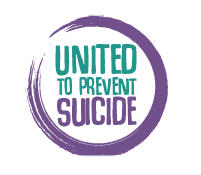 SAMARITANS is a confidential 24hr emotional support service for anyone in the UK and Ireland, Phone - 116 123, Samaritans.org, Email: jo@samaritans.orgBREATHING SPACE 0800 83 85 87 is a free and confidential phone line service.  Mon – Thurs 6pm to 2am, Fri 6pm – Mon 6am (lines open 24hrs at weekends)Trading Standards Scotland - Scam Share Update 15.10.2020
As Scottish communities deal with uncertainty and isolation, there is a rapidly increasing variety of scams related to the Coronavirus (COVID-19) outbreak.
Read the latest edition here.Our AberdeenshireOur Aberdeenshire is a Community Planning Website where you can access information around Tackling Poverty & Inequalities and information that is relevant to the Buchan area. https://www.ouraberdeenshire.org.uk.National helplinesAlcoholics Anonymous 0800 9177 650www.alcoholics-anonymous.org.ukNarcotics Anonymous (NA) 0300 999 1212(10am - midnight)www.ukna.orgScottish Domestic Abuse & 0800 027 1234Forced Marriage Helpline (24hrs)www.sdafmh.org.ukVictim Support 0800 160 1985www.victimsupportsco.org.ukFair Start Scotland (free phone) 0800 049 7061employment support serviceemail: fairstartscotland@momentumscotland.org.ukSkills Development Scotland 0800 917 8000www.skillsdevelopmentscotland.co.ukChildline 0800 1111direct children supportwww.childline.org.ukFamily Information Service 0800 298 3330www.families.scotwww.facebook.com/FISabdnshireAvenue 01224 587571mediation, counselling and child contactwww.avenue-info.comRelationships Scotland 0345 119 2020www.relationships-scotland.org.ukSPARK 0808 802 2088relationship and individual supportwww.thespark.org.ukAlzheimer Scotland Freephone 0808 808 3000www.alzscot.org                                                                                                  Local ContactsSubstance Misuse Service or 01467 537743Alcohol & Drugs Action 01224 594700www.alcoholanddrugsaction.org.ukDomestic AbuseGrampian Womens’ Aid (GWA) 01224 593381www.grampian-womens-aid.comHouseability 01779 490908providing housing information, advice and advocacy topeople with disabilities or long- term health problems,living in or wishing to relocate to Aberdeenshirewww.houseability.org.ukAberdeenshire 1st Response 0800 1357950(Mon-Fri, 9-5)provides short term support for those who feel at crisispoint, for anyone aged over 16 yearswww.penumbra.org.uk/aberdeenshire1stresponseAdvocacy North East 01467 651604works with people aged 16 years and over with learningdisabilities, dementia and acquired brain injury, to supportthem in their dealings with health and social care matterswww.advocacyne.org.uklationQuarriers Carers Service - services 01467 5387Organisation Services DeliveredServices DeliveredGeographical AreaGeographical AreaClient GroupHow Services are AccessedHow Services are AccessedContact detailsContact detailsAberdeen FoyerIncome MaximisationBenefits ChecksSupport clients to identify and apply for benefits they are entitled toSupport with employabilityAccess to a range of free accredited training and collage courses.Access to support with health & wellbeing.Digital access can support skills development and access to digital kit.Income MaximisationBenefits ChecksSupport clients to identify and apply for benefits they are entitled toSupport with employabilityAccess to a range of free accredited training and collage courses.Access to support with health & wellbeing.Digital access can support skills development and access to digital kit.Mainly in the north of the Shire but will go to where Foyer is running programmes to offer support to those attending.Mainly in the north of the Shire but will go to where Foyer is running programmes to offer support to those attending.Will see anyone, but we focus on Foyer clients as our priority. Community outreach but not in people’s homes.Community outreach but not in people’s homes.01224 212924https://www.aberdeenfoyer.com/01224 212924https://www.aberdeenfoyer.com/Aberdeenshire CouncilAberdeenshire Advice and Support Team (ASAT)Income MaximisationMoney AdviceBenefits ChecksSupport clients to identify and apply for benefits they are entitled to, including Housing Benefit, Local Housing Allowance, Council Tax Reduction, Scottish Welfare Fund, Community Care Grants and Discretionary Housing Payments, Free School Meals, School Clothing Grants, Blue Badges.A flexible fund is in place to support families who require financial support to cover household bills & essential items.Income MaximisationMoney AdviceBenefits ChecksSupport clients to identify and apply for benefits they are entitled to, including Housing Benefit, Local Housing Allowance, Council Tax Reduction, Scottish Welfare Fund, Community Care Grants and Discretionary Housing Payments, Free School Meals, School Clothing Grants, Blue Badges.A flexible fund is in place to support families who require financial support to cover household bills & essential items.All areas.All areas.Anyone can access support; council tenants will be given priority.Council venues, community-based outreach and phone support.Council venues, community-based outreach and phone support.Housing Benefit / Council Tax Reduction / Discretionary Housing Payment enquiries:03456 08 12 00 asat@aberdeenshire.gov.ukFree School Meals / School Clothing Grants enquiries:01467 538555fsm@aberdeenshire.gov.uk   Housing Benefit / Council Tax Reduction / Discretionary Housing Payment enquiries:03456 08 12 00 asat@aberdeenshire.gov.ukFree School Meals / School Clothing Grants enquiries:01467 538555fsm@aberdeenshire.gov.uk   Aberdeenshire Council Employment Support TeamSupport with all aspects of employability including digital skills and keeping the claimant commitment updated.Support with employment incentive schemes such as Kick Start.Has links into a range of Employablity partners including further education partnersSupport with all aspects of employability including digital skills and keeping the claimant commitment updated.Support with employment incentive schemes such as Kick Start.Has links into a range of Employablity partners including further education partnersAll areas.All areas.Anyone looking for employability support.Council venues and community-based outreach provision.Council venues and community-based outreach provision.01467 534261https://employmentconnect.org.uk01467 534261https://employmentconnect.org.ukAberdeenshire North FoodbankEmergency food parcels for those in food crisis – at least 3 days of emergency food provided.In partnership with Aberdeen Foyer clients can also get access to an income maximisation worker to help with money and reducing household bills.Emergency food parcels for those in food crisis – at least 3 days of emergency food provided.In partnership with Aberdeen Foyer clients can also get access to an income maximisation worker to help with money and reducing household bills.North Aberdeenshire – Foodbank Centre in Fraserburgh Emergency food boxes can also be held by agencies across the area.North Aberdeenshire – Foodbank Centre in Fraserburgh Emergency food boxes can also be held by agencies across the area.Anyone experiencing food poverty.On a referral basis – vouchers issued from referral partners across the area.On a referral basis – vouchers issued from referral partners across the area.07561 750574 (Peterhead)info@aberdeenshirenorth.foodbank.org.uk07561 750574 (Peterhead)info@aberdeenshirenorth.foodbank.org.ukSalvation ArmySupport can be given to access food , finance to cover household bills, Xmas gifts, social isolation and employability support,Support can be given to access food , finance to cover household bills, Xmas gifts, social isolation and employability support,PeterheadPeterheadAnyone experiencing food poverty, social isolation or require supportReferrals including self presentations.Referrals including self presentations.The Salvation Army Peterhead47 Windmill Street, Peterhead AB42 1UL01779 470208The Salvation Army Peterhead47 Windmill Street, Peterhead AB42 1UL01779 470208Aberdeenshire Voluntary ActionEnabling support for third sector organisations and community groups and for individuals looking to engage in volunteering.Enabling support for third sector organisations and community groups and for individuals looking to engage in volunteering.All areas.All areas.Primarily third sector organisations and voluntary community groups and local individuals looking for guidance or support to engage in volunteering – we also engage in a variety of partnership activities with a range of statutory agencies.Our main office is in Ellon but our Development Team are located across Aberdeenshire – see website for contact informationOur main office is in Ellon but our Development Team are located across Aberdeenshire – see website for contact informationGeneral enquiries – 0371 811 0008 enquiries@avashire.org.uk or contact your Local Development Officer details on website – www.avashire.org.uk General enquiries – 0371 811 0008 enquiries@avashire.org.uk or contact your Local Development Officer details on website – www.avashire.org.uk Banff and Buchan CABFinancial Health Checks, support for European Citizens and support with Universal Credit.Financial Health Checks, support for European Citizens and support with Universal Credit.Banff, Fraserburgh, and surrounding areas.Banff, Fraserburgh, and surrounding areas.Self or partners referrals.  
All welcome no restrictions.In the office, outreach or a home visit.In the office, outreach or a home visit.01779 471515bureau@aberdeenshirecab.casonline.org.uk UC Help to Claim0800 023 2581Money Talk Team0800 085 714501779 471515bureau@aberdeenshirecab.casonline.org.uk UC Help to Claim0800 023 2581Money Talk Team0800 085 7145LEND A Hand Project, Friends of People First FraserburghIncome MaximisationBenefits ChecksSupport clients to identify and apply for benefits they are entitled to.Income MaximisationBenefits ChecksSupport clients to identify and apply for benefits they are entitled to.Banff & BuchanBanff & BuchanOnly people with learning difficulties can access this service.In the office in Fraserburgh outreach or a home visit.In the office in Fraserburgh outreach or a home visit.01346 378739People First Fraserburgh
51 Mid Street
Fraserburgh01346 378739People First Fraserburgh
51 Mid Street
FraserburghCommunity Food Initiative North EastSupport Advice, Finance, Education (SAFE)To support those who are facing financial difficulty or need help navigating the welfare system. Access to FareShare food which they deliver to food outletsAccess to low cost good quality fresh fruit & vegThe fruit mart in Peterhead also operates a community pantry.To support those who are facing financial difficulty or need help navigating the welfare system. Access to FareShare food which they deliver to food outletsAccess to low cost good quality fresh fruit & vegThe fruit mart in Peterhead also operates a community pantry.All areasAll areasAnyonePhone supportAberdeen based.Delivery of food to community pantries/ foodbanks / outlets.Pantry within Peterhead.Phone supportAberdeen based.Delivery of food to community pantries/ foodbanks / outlets.Pantry within Peterhead.01224 531386Monday-Friday, 10am-4pm.https://www.cfine.org/forms/safe-referralFruit Mart Peterhead19 Skelton Street, Peterhead AB42 1HR01779 47794801224 596156  www.cfine.org  2-4 Poynernook Rd. Aberdeen, AB11 5RW01224 531386Monday-Friday, 10am-4pm.https://www.cfine.org/forms/safe-referralFruit Mart Peterhead19 Skelton Street, Peterhead AB42 1HR01779 47794801224 596156  www.cfine.org  2-4 Poynernook Rd. Aberdeen, AB11 5RWHillcrest HomesIncome MaximisationBenefits ChecksSupport clients to identify and apply  for benefits they are entitled to.Foodbank ReferralsCan refer to in-house HEAT team for energy advice / fuel support / warm home discount applications.Apply for Charity and Grant Application.All areas that Hillcrest have accommodationAll areas that Hillcrest have accommodationOnly Hillcrest tenants – they can self-refer.Only Hillcrest tenants – they can self-refer.Only Hillcrest tenants – they can self-refer.Home visits predominantly.Home visits predominantly.https://www.hillcresthomes.org.uk/Home Energy Advice Team @ ScarfFuel debt concerns, heating demonstrations, access homes for damp and condensation problems.All of the North East.All of the North East.Self-referrals and referrals from other agencies.Self-referrals and referrals from other agencies.Self-referrals and referrals from other agencies.Phone advice & Home visits.Phone advice & Home visits.Freephone0808 129 0888Home Energy Scotland @ ScarfFree impartial advice on energy saving, keeping warm at home, helping to reduce fuel bills.All of the North East.All of the North East.Self-referrals and referrals from other agencies.Self-referrals and referrals from other agencies.Self-referrals and referrals from other agencies.Phone advice & Home visits.Phone advice & Home visits.Freephone0808 808 2282 BuchanCommunity PlanningA partnership of public. private and third sector partners who work together on a strategic level to improve the lives of those who live in the Buchan Area. This partnership identify priorities and develop an action plan to take them forward.Buchan  AreaBuchan  AreaContact directly with the Community Planning Officer Contact directly with the Community Planning Officer Contact directly with the Community Planning Officer Phone & online supportPhone & online supportSteph Swales01467534703steph.swales@aberdeenshire.gov.ukMaureen Stephen01467533137maureen.stephen@aberdeenshire.gov.ukAberdeenshire Council Banff & Buchan Area ManagerManages and coordinates services and strategic developments across the Buchan Area.Allocates and manages the Community Food Fund.Banff & Buchan AreaBanff & Buchan AreaContact directly with the Area Managers teamContact directly with the Area Managers teamContact directly with the Area Managers teamPhone & online supportPhone & online supportAmanda Roe01467 536139Amanda.roe@aberdeenshire.gov.ukMoney Advice ScotlandIndependent, impartial and confidential debt advice and financial inclusion.All areas.All areas.Anyone.Anyone.Anyone.Online and phone will refer to local services if required.Online and phone will refer to local services if required.0141 572 0237info@moneyadvicescotland.org.ukRSABIProvide emotional, practical and financial support.All areasNational organisation.All areasNational organisation.Land based – principally farming either current or historic involvement in agriculture/horticulture.Land based – principally farming either current or historic involvement in agriculture/horticulture.Land based – principally farming either current or historic involvement in agriculture/horticulture.Home visits.Home visits.0300 111 4166https://www.rsabi.org.uk/Shelter ScotlandHousing Advice to address and prevent Homelessness.All areas.All areas.Online, phone and community based, 1-1 appointments can be arranged.Online, phone and community based, 1-1 appointments can be arranged.0808 800 4444 The helpline is open weekdays from 9am until 5pm. Calls are free from UK landlines and main mobile networks https://scotland.shelter.org.uk/SMART ProjectImpartial and confidential Money adviceIncome MaximisationDebt counselling,Benefits ChecksBudgeting adviceSupport clients to identify and apply for benefits.All areas.All areas.For tenants of Grampian, Castlehill and Langstane Housing Associations who are facing financial difficulties. For tenants of Grampian, Castlehill and Langstane Housing Associations who are facing financial difficulties. For tenants of Grampian, Castlehill and Langstane Housing Associations who are facing financial difficulties. Home visits or community outreach.Home visits or community outreach.01224 202934
smart@grampianhousing.co.ukSocial Security ScotlandSupport clients to identify and apply for benefits they are entitled to, focusing on devolved benefit– Best Start Grants etc.All areas.All areas.Open to all who require pre-claim support for the devolved benefits.Open to all who require pre-claim support for the devolved benefits.Open to all who require pre-claim support for the devolved benefits.A range of venues as appropriate and this will include home visits, hospital visits, prison visits as well as drop-in sessions across Aberdeenshire.A range of venues as appropriate and this will include home visits, hospital visits, prison visits as well as drop-in sessions across Aberdeenshire.0783 314 4458.https://www.socialsecurity.gov.scot Homestart North East Aberdeenshire.Support families with children under 5 who have been identified Peterhead & Central BuchanPeterhead & Central BuchanFamilies that have children under 5Families that have children under 5Families that have children under 5Referral or contact directlyReferral or contact directlyHome-Start NEA, Crimond Medical and Community Hub, Logie Avenue West, Crimond, Fraserburgh, Aberdeenshire, AB43 8QJ01346 532007office@home-startnea.org.ukwww.facebook.com/Northeastaberdeenshirewww.home-startnea.org.ukBe – Link’DCommunity transport project to link people in rural Buchan with shopping, training, employment and accessing services,Central BuchanCentral BuchananyoneanyoneanyoneReferral or contact directReferral or contact direct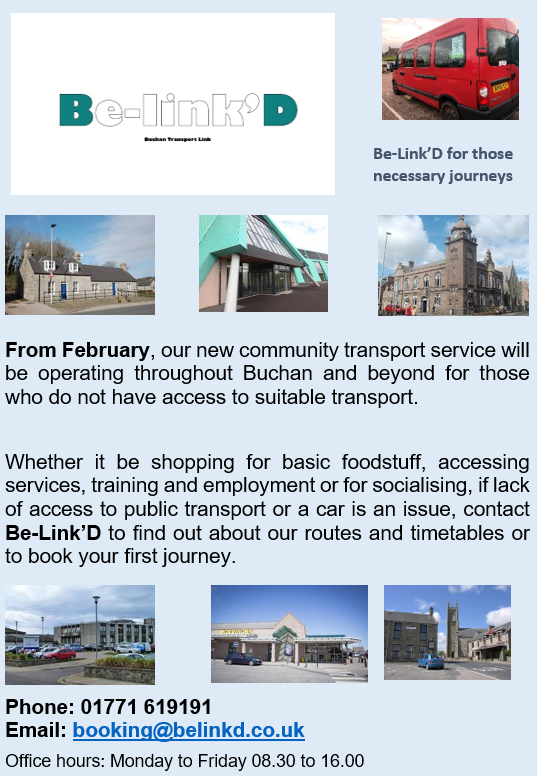 